Bosa pojdiva, dekle, obsorejKarel Destovnik-Kajuh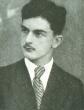 Bosa pojdiva, dekle, obsorej,bosa pojdiva prek zemlje trpeče,sredi razsanjanih češnjevih vejsežem ti nežno v dlani koprneče.Beli so, beli so češnje cvetovi,temni, pretemni so talci grobovi.Kakor ponosni galebi nad vodo,Taki so pali za našo svobodo.Bosa pojdiva, dekle, obsorejBosa pojdiva med bele cvetove,V krilo nalomiva češnjevih vej,Da jih poneseš na talcev grobove. pesem je uvrščena v cikel osmih ljubezenskih pesmi, ki jih je pesnikpisal kot ilegalec leta 1943 v Ljubljani vrsta pesmi: osebno-izpovedna: ljubezenska obdobje: NOB čas: pomlad kraj: ni razviden oblika pesmi: tradicionalna kitice: tri štirivrstičnice jezikovna-slogovna sredstva: nagovor (Bosa pojdiva, dekle, obsorej), kontrast (beli, temni), stopnjevanje (temni, pretemnni), primera (kakor ponosni galebi nad vodo), anafora (Bosa pojdiva,  bosa pojdiva), geminacija (beli so, beli so), paralelizem (bosa pojdiva prek zemlje trpeče, bosa pojdiva med bele cvetove).Interpretacija:Branja3, str. 375________________________________________________________________________________________________________________________________________________________________________________________________________________________________________________________________________